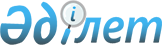 "Курчатов қаласының 2014-2016 жылдарға арналған бюджеті туралы" 2013 жылғы 27 желтоқсандағы № 20/131-V Курчатов қалалық мәслихатының шешіміне 
өзгерістер енгізу туралы
					
			Күшін жойған
			
			
		
					Шығыс Қазақстан облысы Курчатов қалалық мәслихатының 2014 жылғы 31 қазандағы № 29/202-V қаулысы. Шығыс Қазақстан облысының Әділет департаментінде 2014 жылғы 12 қарашада № 3543 болып тіркелді. Шешімнің қабылдау мерзімінің өтуіне байланысты қолдану тоқтатылды - (Шығыс Қазақстан облысы Курчатов қалалық мәслихаты аппаратының 2014 жылғы 26 желтоқсандағы № 342 хаты)

      Ескерту. Шешімнің қабылдау мерзімінің өтуіне байланысты қолдану тоқтатылды - (Шығыс Қазақстан облысы Курчатов қалалық мәслихаты аппаратының 26.12.2014 № 342 хаты).      РҚАО-ның ескертпесі.

      Құжаттың мәтінінде түпнұсқаның пунктуациясы мен орфографиясы сақталған.

      

      

      Қазақстан Республикасының 2008 жылғы 04 желтоқсандағы Бюджеттік кодексінің 106-бабына, Қазақстан Республикасының 2001 жылғы 23 қаңтардағы «Қазақстан Республикасындағы жергілікті мемлекеттік басқару және өзін-өзі басқару туралы» Заңының 6-бабы 1-тармағы 1) тармақшасына, Шығыс Қазақстан облыстық мәслихатының 2014 жылғы 16 қазандағы № 22/280-V «2014-2016 жылдарға арналған облыстық бюджет туралы» Шығыс Қазақстан облыстық мәслихатының 2013 жылғы 13 желтоқсандағы № 17/188-V шешіміне өзгерістер енгізу туралы» (нормативтік құқықтық актілерді мемлекеттік тіркеу Тізілімінде 3508 нөмірімен тіркелген) шешіміне сәйкес Курчатов қалалық мәслихаты ШЕШТІ:



      1. «Курчатов қаласының 2014-2016 жылдарға арналған бюджеті туралы» 2013 жылғы 27 желтоқсандағы № 20/131-V (нормативтік құқықтық актілерді мемлекеттік тіркеу Тізілімінде 3146 нөмірімен тіркелген, облыстық «7 дней» газетінің 2014 жылғы 23 қаңтардағы № 4 санында жарияланған) мәслихат шешіміне келесі өзгерістер енгізілсін: 



      1-тармақтағы 1)-6)-тармақшалары жаңа редакцияда жазылсын:

      «1) кірістер – 1 913 990,0 мың теңге, соның ішінде:

      салықтық түсімдер – 699 189,0 мың теңге;

      салықтық емес түсімдер – 7 445,0 мың теңге;

      негізгі капиталды сатудан түсетін түсімдер – 24 462,0 мың теңге;

      трансферттердің түсімдері – 1 182 894,0 мың теңге;

      2) шығындар – 2 030 714,9 мың теңге;

      3) таза бюджеттік кредиттеу – 48 890,0 мың теңге, соның ішінде:

      бюджеттік кредиттер – 48 890,0 мың теңге;

      бюджеттік кредиттерді өтеу – 0,0 мың теңге;

      4) қаржы активтерімен операциялар бойынша сальдо – -277,4 мың теңге, соның ішінде:

      қаржы активтерін сатып алу – 0,0 мың теңге;

      мемлекеттің қаржы активтерін сатудан түсетін түсімдер – 277,4 мың теңге;

      5) бюджет тапшылығы (профициті) – -165 337,5 мың теңге;

      6) бюджет тапшылығын қаржыландыру (профицитті пайдалану) – 165 337,5 мың теңге.»;



      4-тармақ жаңа редакцияда жазылсын:

      «4. 2014 жылға арналған қаланың жергілікті атқарушы органының резерві 13 667,8 мың теңге сомасында бекітілсін.»;



      6-тармақ жаңа редакцияда жазылсын:

      «6. 2014 жылға арналған қалалық бюджетте мұқтаж азаматтардың жекелеген топтарына әлеуметтік көмек көрсетуге 29 715,0 мың теңге сомасында облыстық бюджеттен берілетін ағымдағы нысаналы трансферттер қарастырылсын.»;



      8-тармақ жаңа редакцияда жазылсын:

      «8. 2014 жылға арналған қалалық бюджетте республикалық бюджеттен берілетін ағымдағы нысаналы трансферттер мынадай көлемдерде қарастырылсын:

      41 562,0 мың теңге - мектепке дейінгі білім беру ұйымдарында мемлекеттік білім беру тапсырыстарын іске асыруға, соның ішінде 2 013,0 мың теңге мемлекеттік мекемелердің мемлекеттік қызметшілер болып табылмайтын жұмыскерлерінің, сондай-ақ жергілікті бюджеттерден қаржыландырылатын мемлекеттік кәсіпорындардың жұмыскерлерінің лауазымдық айлықақысына ерекше еңбек жағдайлары үшін ай сайынғы үстемақы төлеуге;

      3 396,0 мың теңге - үш деңгейлі жүйе бойынша біліктілігін арттырудан өткен мұғалімдерге еңбек төлемін арттыруға;

      3 316,0 мың теңге – ең төменгі күнкөріс деңгейінен төмен кірістері бар отбасыларға келісілген қаржылай көмекті енгізуге;

      140,0 мың теңге – мемлекеттік атаулы әлеуметтік көмекті төлеуге;

      90,0 мың теңге – 18 жасқа дейінгі балаларға мемлекеттік жәрдемақылар төлеуге;

      23 078,0 мың теңге - мемлекеттік мекемелердің мемлекеттік қызметшілер болып табылмайтын жұмыскерлерінің, сондай-ақ жергілікті бюджеттерден қаржыландырылатын мемлекеттік кәсіпорындардың жұмыскерлерінің лауазымдық айлықақысына ерекше еңбек жағдайлары үшін ай сайынғы үстемақы төлеуге.»;



      10-тармақ жаңа редакцияда жазылсын:

      «10. 2014 жылға арналған қалалық бюджетте моноқалаларды дамыту бағдарламасы аясындағы іс-шараларды жүзеге асыруға көшелерді жарықтандыруды қалпына келтіруге 186 540,0 мың теңге сомасында нысаналы даму трансферттері қарастырылсын, соның ішінде:

      180 000,0 мың теңге республикалық бюджеттен берілетін нысаналы трансферттер есебінен;

      6 540,0 мың теңге облыстық бюджеттен берілетін нысаналы трансферттер есебінен.»;



      1-қосымша осы шешімнің 1-қосымшасына сәйкес жаңа редакцияда жазылсын.



      2. Осы шешім 2014 жылғы 1 қаңтардан бастап қолданысқа енгізіледі.

      

      

      Сессия төрайымы, Курчатов

      қалалық мәслихатының хатшысы                      Г. Қарымбаева

Курчатов қалалық мәслихатының

2014 жылғы 31 қазандағы

№ 29/202-V шешіміне 1 қосымшаКурчатов қалалық мәслихатының

2013 жылғы 27 желтоқсандағы

№ 20/131-V шешіміне 1 қосымша 

Курчатов қаласының 2014 жылға арналған бюджеті
					© 2012. Қазақстан Республикасы Әділет министрлігінің «Қазақстан Республикасының Заңнама және құқықтық ақпарат институты» ШЖҚ РМК
				Сана

тыСыны

быІшкі

сыны

быЕрек

шелі

гіКірістер атауы2014 жыл

(мың теңге)Кірістер1 913 990,01Салықтық түсімдер699 189,001Табыс салығы274 588,02Жеке табыс салығы274 588,001Төлем көзінен салық салынатын табыстардан ұсталатын жеке табыс салығы219 319,002Төлем көзінен салық салынбайтын табыстардан ұсталатын жеке табыс салығы20 500,004Төлем көзінен салық салынатын шетелдік азаматтар табыстарынан ұсталатын жеке табыс салығы34 769,003Әлеуметтік салық235 731,01Әлеуметтік салық235 731,001Әлеуметтік салық235 731,004Меншікке салынатын салықтар168 729,01Мүлікке салынатын салықтар108 793,001Заңды тұлғалардың және жеке кәсіпкерлердің мүлкіне салынатын салық107 316,002Жеке тұлғалардың мүлкіне салынатын салық1 477,03Жер салығы36 728,002Елді мекендер жерлеріне жеке тұлғалардан алынатын жер салығы3 223,008Елді мекендер жерлеріне заңды тұлғалардан, жеке кәсіпкерлерден, жеке нотариустар мен адвокаттардан алынатын жер салығы33 505,04Көлік құралдарына салынатын салық23 089,001Заңды тұлғалардан көлік құралдарына салынатын салық8 298,002Жеке тұлғалардан көлік құралдарына салынатын салық14 791,05Бірыңғай жер салығы119,001Бірыңғай жер салығы119,005Тауарларға, жұмыстарға және қызметтерге салынатын ішкі салықтар17 995,02Акциздер925,096Заңды және жеке тұлғалар бөлшек саудада өткізетін, сондай-ақ өзінің өндірістік мұқтаждарына пайдаланылатын бензин (авиациалықты қоспағанда)790,097Заңды және жеке тұлғаларға бөлшек саудада өткізетін, сондай-ақ өз өндірістік мұқтаждарға пайдаланылатын дизель отыны135,03Табиғи және басқа ресурстарды пайдаланғаны үшін түсетін түсімдер12 673,015Жер учаскелерін пайдаланғаны үшін төлем12 673,04Кәсіпкерлік және кәсіби қызметті жүргізгені үшін алынатын алымдар4 397,001Жеке кәсіпкерлерді мемлекеттік тіркегені үшін алынатын алым346,002Жекеленген қызмет түрлерімен айналысу құқығы үшін алынатын лицензиялық алым584,003Заңды тұлғаларды мемлекеттік тіркегені және филиалдар мен өкілдіктерді есептік тіркегені, сондай-ақ оларды қайта тіркегені үшін алым254,005Жылжымалы мүлікті кепілдікке салуды мемлекеттік тіркегені және кеменiң немесе жасалып жатқан кеменiң ипотекасы үшін алынатын алым28,018Жылжымайтын мүлікке және олармен мәміле жасау құқығын мемлекеттік тіркегені үшін алынатын алым2 177,025Сыртқы (көрнекі) жарнаманы аудандық маңызы бар жалпыға ортақ пайдаланылатын автомобиль жолдарының бөлінген белдеуіндегі, аудандық маңызы бар қаладағы, ауылдағы, кенттегі үй-жайлардан тыс ашық кеңістіктегі жарнаманы тұрақты орналастыру объектілерінде және ауданда тіркелген көлік құралдарында орналастырғаны үшін төлемақыны қоспағанда, сыртқы (көрнекі) жарнаманы облыстық маңызы бар қаладағы үй-жайлардан тыс ашық кеңістікте және облыстық маңызы бар қалада тіркелген көлік құралдарында орналастырғаны үшін төлемақы1 008,008Заңдық мәнді іс-әрекеттерді жасағаны және (немесе) оған уәкілеттілігі бар мемлекеттік органдар немесе лауазымды адамдар құжаттар бергені үшін алынатын міндетті төлемдер2 146,01Мемлекеттік баж2 146,002Мемлекеттік мекемелерге сотқа берілетін талап арыздарынан алынатын мемлекеттік бажды қоспағанда, мемлекеттік баж сотқа берілетін талап арыздардан, ерекше талап ету істері арыздарынан, ерекше жүргізілетін істер бойынша арыздардан (шағымдардан), сот бұйрығын шығару туралы өтініштерден, атқару парағының дубликатын беру туралы шағымдардан, аралық (төрелік) соттардың және шетелдік соттардың шешімдерін мәжбүрлеп орындауға атқару парағын беру туралы шағымдардың, сот актілерінің атқару парағының және өзге де құжаттардың көшірмелерін қайта беру туралы шағымдардан алынады1 004,004Азаматтық хал актiлерiн тiркегенi үшiн, сондай-ақ азаматтарға азаматтық хал актiлерiн тiркеу туралы куәлiктердi және азаматтық хал актiлерi жазбаларын өзгертуге, толықтыруға және қалпына келтiруге байланысты куәлiктердi қайтадан бергенi үшiн мемлекеттік баж588,005Шетелге баруға және Қазақстан Республикасына басқа мемлекеттерден адамдарды шақыруға құқық беретiн құжаттарды ресiмдегенi үшiн, сондай-ақ осы құжаттарға өзгерiстер енгiзгенi үшiн мемлекеттік баж103,007Қазақстан Республикасының азаматтығын алу, Қазақстан Республикасының азаматтығын қалпына келтiру және Қазақстан Республикасының азаматтығын тоқтату туралы құжаттарды ресiмдегенi үшін мемлекеттік баж18,008Тұрғылықты жерін тіркегені үшін мемлекеттік баж360,009Аңшы куәлігін бергенi (қайта ресімдеу) және оны жыл сайын тіркегені үшiн алынатын мемлекеттік баж1,010Жеке және заңды тұлғалардың азаматтық, қызметтік қаруының (аңшылық суық қаруды, белгі беретін қаруды, ұңғысыз атыс қаруын, механикалық шашыратқыштарды, көзден жас ағызатын немесе тітіркендіретін заттар толықтырылған аэрозольді және басқа құрылғыларды, үрлемелі қуаты 7,5 Дж-дан аспайтын пневматикалық қаруды қоспағанда және калибрі 4,5 мм-ге дейінгілерді қоспағанда) әрбір бірлігін тіркегені және қайта тіркегені үшін алынатын мемлекеттік баж15,012Азаматтық, қызметтік қаруды және оның оқтарын сатып алуға, сақтауға немесе сақтау мен алып жүруге, тасымалдауға, рұқсат бергені үшін алынатын мемлекеттік баж57,02Салықтық емес түсімдер7 445,001Мемлекеттік меншіктен түсетін кірістер7 373,05Мемлекеттік меншіктегі мүлікті жалға беруден түсетін кірістер7 373,008Аудандық маңызы бар қала, ауыл, кент, ауылдық округ әкімдерінің басқаруындағы мемлекеттік мүлікті жалға беруден түсетін кірістерді қоспағанда ауданның (облыстық маңызы бар қаланың) коммуналдық меншігіндегі мүлікті жалға беруден түсетін кірістер2 390,009Аудандық маңызы бар қала, ауыл, кент, ауылдық округ әкімдерінің басқаруындағы мемлекеттік мүлікті жалға беруден түсетін кірістерді қоспағанда ауданның (облыстық маңызы бар қаланың) коммуналдық меншігіндегі тұрғын үй қорынан үйлердi жалға беруден түсетін кірістер4 983,006Өзге де салықтық емес түсiмдер72,01Өзге де салықтық емес түсiмдер72,009Жергілікті бюджетке түсетін салықтық емес басқа да түсімдер72,03Негізгі капиталды сатудан түсетін түсімдер24 462,001Мемлекеттік мекемелерге бекітілген мемлекеттік мүлікті сату16 433,01Мемлекеттік мекемелерге бекітілген мемлекеттік мүлікті сату16 433,002Жергілікті бюджеттен қаржыландырылатын мемлекеттік мекемелерге бекітілген мүлікті сатудан түсетін түсімдер16 433,003Жерді және материалдық емес активтер сату8 029,01Жерді сату8 019,001Жер учаскелерін сатудан түсетін түсімдер8 019,02Материалдық емес активтерді сату10,002Жер учаскелерін жалдау құқығын сатқаны үшін төлем10,04Трансферттердің түсімдері1 182 894,002Мемлекеттік басқарудың жоғарғы тұрған органдарынан түсетін трансферттер1 182 894,02Облыстық бюджеттен түсетін трансферттер1 182 894,001Ағымдағы нысаналы трансферттер265 715,002Нысаналы даму трансферттері775 980,003Субвенциялар141 199,0Функ

цио

нал

дық

кіші

топБюд

жет

тік

бағ

дар

лама

лар

дың

әкім

шісіБағ

дар

ламаКіші

бағ

дар

ламаАтауы2014 жыл

(мың теңге)ІІ. Шығындар2 030 714,9Жалпы сипаттағы мемлекеттік қызметтер128 800,11Мемлекеттік басқарудың жалпы функцияларын орындайтын өкілді, атқарушы және басқа органдар103 801,5112Аудан (облыстық маңызы бар қала) мәслихатының аппараты14 577,2001Аудан (облыстық маңызы бар қала) мәслихатының қызметін қамтамасыз ету жөніндегі қызметтер14 308,7011Республикалық бюджеттен берілетін трансферттер есебiнен60,0015Жергілікті бюджет қаражаты есебінен14 248,7003Мемлекеттік органның күрделі шығыстары268,5122Аудан (облыстық маңызы бар қала) әкімінің аппараты89 224,3001Аудан (облыстық маңызы бар қала) әкімінің қызметін қамтамасыз ету жөніндегі қызметтер85 044,3011Республикалық бюджеттен берілетін трансферттер есебiнен797,0015Жергілікті бюджет қаражаты есебінен84 247,3003Мемлекеттік органның күрделі шығыстары4 180,02Қаржылық қызмет16 974,6452Ауданның (облыстық маңызы бар қаланың) қаржы бөлімі16 974,6001Ауданның (облыстық маңызы бар қаланың) бюджетін орындау және ауданның (облыстық маңызы бар қаланың) коммуналдық меншігін басқару саласындағы мемлекеттік саясатты іске асыру жөніндегі қызметтер14 140,1011Республикалық бюджеттен берілетін трансферттер есебiнен256,0015Жергілікті бюджет қаражаты есебінен13 884,1003Салық салу мақсатында мүлікті бағалауды жүргізу187,5010Жекешелендіру, коммуналдық меншікті басқару, жекешелендіруден кейінгі қызмет және осыған байланысты дауларды реттеу345,0011Коммуналдық меншікке түскен мүлікті есепке алу, сақтау, бағалау және сату90,0018Мемлекеттік органның күрделі шығыстары2 212,05Жоспарлау және статистикалық қызмет8 024,0453Ауданның (облыстық маңызы бар қаланың) экономика және бюджеттік жоспарлау бөлімі8 024,0001Экономикалық саясатты, мемлекеттік жоспарлау жүйесін қалыптастыру және дамыту және ауданды (облыстық маңызы бар қаланы) басқару саласындағы мемлекеттік саясатты іске асыру жөніндегі қызметтер7 770,0011Республикалық бюджеттен берілетін трансферттер есебiнен153,0015Жергілікті бюджет қаражаты есебінен7 617,0004Мемлекеттік органның күрделі шығыстары254,0Қорғаныс16 955,01Әскери мұқтаждар11 955,0122Аудан (облыстық маңызы бар қала) әкімінің аппараты11 955,0005Жалпыға бірдей әскери міндетті атқару шеңберіндегі іс-шаралар11 955,0011Республикалық бюджеттен берілетін трансферттер есебiнен66,0015Жергілікті бюджет қаражаты есебінен11 889,02Төтенше жағдайлар жөніндегі жұмыстарды ұйымдастыру5 000,0122Аудан (облыстық маңызы бар қала) әкімінің аппараты5 000,0006Аудан (облыстық маңызы бар қала) ауқымындағы төтенше жағдайлардың алдын алу және жою5 000,0015Жергілікті бюджет қаражаты есебінен5 000,0Қоғамдық тәртіп, қауіпсіздік, құқықтық, сот, қылмыстық-атқару қызметі800,09Қоғамдық тәртіп және қауіпсіздік саласындағы өзге де қызметтер800,0458Ауданның (облыстық маңызы бар қаланың) тұрғын үй-коммуналдық шаруашылығы, жолаушылар көлігі және автомобиль жолдары бөлімі800,0021Елдi мекендерде жол қозғалысы қауiпсiздiгін қамтамасыз ету800,0Білім беру496 317,41Мектепке дейінгі тәрбие және оқыту96 706,0471Ауданның (облыстық маңызы бар қаланың) білім, дене шынықтыру және спорт бөлімі96 706,0003Мектепке дейінгі тәрбие мен оқыту ұйымдарының қызметін қамтамасыз ету50 370,0011Республикалық бюджеттен берілетін трансферттер есебiнен2 227,0015Жергілікті бюджет қаражаты есебінен48 143,0040Мектепке дейінгі білім беру ұйымдарында мемлекеттік білім беру тапсырысын іске асыруға46 336,0011Республикалық бюджеттен берілетін трансферттер есебiнен41 562,0015Жергілікті бюджет қаражаты есебінен4 774,02Бастауыш, негізгі орта және жалпы орта білім беру326 742,0471Ауданның (облыстық маңызы бар қаланың) білім, дене шынықтыру және спорт бөлімі326 742,0004Жалпы білім беру298 042,0011Республикалық бюджеттен берілетін трансферттер есебiнен17 210,0015Жергілікті бюджет қаражаты есебінен280 832,0005Балалар мен жасөспірімдерге қосымша білім беру28 700,0011Республикалық бюджеттен берілетін трансферттер есебiнен1 477,0015Жергілікті бюджет қаражаты есебінен27 223,09Білім беру саласындағы өзге де қызметтер72 869,4471Ауданның (облыстық маңызы бар қаланың) білім, дене шынықтыру және спорт бөлімі64 369,4009Ауданның (облыстық маңызы бар қаланың) мемлекеттік білім беру мекемелер үшін оқулықтар мен оқу-әдістемелік кешендерді сатып алу және жеткізу10 231,7020Жетім баланы (жетім балаларды) және ата-аналарының қамқорынсыз қалған баланы (балаларды) күтіп-ұстауға қамқоршыларға (қорғаншыларға) ай сайынға ақшалай қаражат төлемі4 698,8067Ведомстволық бағыныстағы мемлекеттік мекемелерінің және ұйымдарының күрделі шығыстары49 438,9015Жергілікті бюджет қаражаты есебінен49 438,9472Ауданның (облыстық маңызы бар қаланың) құрылыс, сәулет және қала құрылысы бөлімі8 500,0037Білім беру объектілерін салу және реконструкциялау8 500,0015Жергілікті бюджет қаражаты есебінен8 500,0Әлеуметтік көмек және әлеуметтік қамсыздандыру79 387,32Әлеуметтік көмек57 372,3451Ауданның (облыстық маңызы бар қаланың) жұмыспен қамту және әлеуметтік бағдарламалар бөлімі57 372,3002Жұмыспен қамту бағдарламасы17 213,8100Қоғамдық жұмыстар13 083,0101Жұмыссыздарды кәсіптік даярлау және қайта даярлау1 334,8102Халықты жұмыспен қамту саласында азаматтарды әлеуметтік қорғау жөніндегі қосымша шаралар2 796,0005Мемлекеттік атаулы әлеуметтік көмек481,5011Республикалық бюджеттен берілетін трансферттер есебiнен140,0015Жергілікті бюджет қаражаты есебінен341,5006Тұрғын үйге көмек көрсету1 756,0007Жергілікті өкілетті органдардың шешімі бойынша мұқтаж азаматтардың жекелеген топтарына әлеуметтік көмек32 305,0028Облыстық бюджеттен берілетін трансферттер есебінен29 715,0029Ауданның (облыстық маңызы бар қаланың) бюджет қаражаты есебінен2 590,0010Үйден тәрбиеленіп оқытылатын мүгедек балаларды материалдық қамтамасыз ету1 778,0014Мұқтаж азаматтарға үйде әлеуметтік көмек көрсету1 804,0011Республикалық бюджеттен берілетін трансферттер есебiнен92,0015Жергілікті бюджет қаражаты есебінен1 712,001618 жасқа дейінгі балаларға мемлекеттік жәрдемақылар1 651,0011Республикалық бюджеттен берілетін трансферттер есебiнен90,0015Жергілікті бюджет қаражаты есебінен1 561,0017Мүгедектерді оңалту жеке бағдарламасына сәйкес, мұқтаж мүгедектерді міндетті гигиеналық құралдармен және ымдау тілі мамандарының қызмет көрсетуін, жеке көмекшілермен қамтамасыз ету383,0015Жергілікті бюджет қаражаты есебінен383,09Әлеуметтiк көмек және әлеуметтiк қамтамасыз ету салаларындағы өзге де қызметтер22 015,0451Ауданның (облыстық маңызы бар қаланың) жұмыспен қамту және әлеуметтік бағдарламалар бөлімі22 015,0001Жергілікті деңгейде халық үшін әлеуметтік бағдарламаларды жұмыспен қамтуды қамтамасыз етуді іске асыру саласындағы мемлекеттік саясатты іске асыру жөніндегі қызметтер17 844,0011Республикалық бюджеттен берілетін трансферттер есебiнен329,0015Жергілікті бюджет қаражаты есебінен17 515,0011Жәрдемақыларды және басқа да әлеуметтік төлемдерді есептеу, төлеу мен жеткізу бойынша қызметтерге ақы төлеу197,0015Жергілікті бюджет қаражаты есебінен197,0021Мемлекеттік органның күрделі шығыстары584,0025Өрлеу жобасы бойынша келісілген қаржылай көмекті енгізу3 390,0011Республикалық бюджеттен берілетін трансферттер есебiнен3 316,0015Жергілікті бюджет қаражаты есебінен74,0Тұрғын үй-коммуналдық шаруашылық719 232,61Тұрғын үй шаруашылығы590 794,1458Ауданның (облыстық маңызы бар қаланың) тұрғын үй-коммуналдық шаруашылығы, жолаушылар көлігі және автомобиль жолдары бөлімі1 354,1003Мемлекеттік тұрғын үй қорының сақталуын ұйымдастыру475,1031Кондоминиум объектісіне техникалық паспорттар дайындау879,0472Ауданның (облыстық маңызы бар қаланың) құрылыс, сәулет және қала құрылысы бөлімі589 440,0003Мемлекеттік коммуналдық тұрғын үй қорының тұрғын үйін жобалау, салу және (немесе) сатып алу589 440,0015Жергілікті бюджет қаражаты есебінен589 440,02Коммуналдық шаруашылық66 642,7458Ауданның (облыстық маңызы бар қаланың) тұрғын үй-коммуналдық шаруашылығы, жолаушылар көлігі және автомобиль жолдары бөлімі54 512,1012Сумен жабдықтау және су бұру жүйесінің жұмыс істеуі54 512,1472Ауданның (облыстық маңызы бар қаланың) құрылыс, сәулет және қала құрылысы бөлімі12 130,6006Сумен жабдықтау және су бұру жүйесін дамыту12 130,6015Жергілікті бюджет қаражаты есебінен12 130,63Елді-мекендерді абаттандыру61 795,8458Ауданның (облыстық маңызы бар қаланың) тұрғын үй-коммуналдық шаруашылығы, жолаушылар көлігі және автомобиль жолдары бөлімі61 795,8015Елдi мекендердің көшелерiн жарықтандыру12 369,6016Елдi мекендердiң санитариясын қамтамасыз ету14 900,0017Жерлеу орындарын ұстау және туыстары жоқ адамдарды жерлеу900,0018Елдi мекендердi абаттандыру және көгалдандыру33 626,2Мәдениет, спорт, туризм және ақпараттық кеңістік98 758,91Мәдениет саласындағы қызмет45 005,6455Ауданның (облыстық маңызы бар қаланың) мәдениет және тілдерді дамыту бөлімі45 005,6003Мәдени-демалыс жұмысын қолдау45 005,6011Республикалық бюджеттен берілетін трансферттер есебiнен1 535,0015Жергілікті бюджет қаражаты есебінен43 470,62Спорт6 255,0471Ауданның (облыстық маңызы бар қаланың) білім, дене шынықтыру және спорт бөлімі6 255,0014Аудандық (облыстық маңызы бар қалалық) деңгейде спорттық жарыстар өткiзу555,0015Әртүрлi спорт түрлерi бойынша аудан (облыстық маңызы бар қала) құрама командаларының мүшелерiн дайындау және олардың облыстық спорт жарыстарына қатысуы5 700,0015Жергілікті бюджет қаражаты есебінен5 700,03Ақпараттық кеңістік16 312,2455Ауданның (облыстық маңызы бар қаланың) мәдениет және тілдерді дамыту бөлімі14 128,2006Аудандық (қалалық) кітапханалардың жұмыс істеуі7 670,0011Республикалық бюджеттен берілетін трансферттер есебiнен342,0015Жергілікті бюджет қаражаты есебінен7 328,0007Мемлекеттік тілді және Қазақстан халықтарының басқа да тілдерін дамыту6 458,2011Республикалық бюджеттен берілетін трансферттер есебiнен272,0015Жергілікті бюджет қаражаты есебінен6 186,2456Ауданның (облыстық маңызы бар қаланың) ішкі саясат бөлімі2 184,0002Газеттер мен журналдар арқылы мемлекеттік ақпараттық саясат жүргізу жөніндегі қызметтер2 016,0015Жергілікті бюджет қаражаты есебінен2 016,0005Телерадио хабарларын тарату арқылы мемлекеттік ақпараттық саясатты жүргізу жөніндегі қызметтер168,0015Жергілікті бюджет қаражаты есебінен168,09Мәдениет, спорт, туризм және ақпараттық кеңестікті ұйымдастыру жөніндегі өзге де қызметтер31 186,1455Ауданның (облыстық маңызы бар қаланың) мәдениет және тілдерді дамыту бөлімі12 644,1001Жергілікті деңгейде тілдерді және мәдениетті дамыту саласындағы мемлекеттік саясатты іске асыру жөніндегі қызметтер8 878,1011Республикалық бюджеттен берілетін трансферттер есебiнен128,0015Жергілікті бюджет қаражаты есебінен8 750,1010Мемлекеттік органның күрделі шығыстары66,0032Ведомстволық бағыныстағы мемлекеттік мекемелерінің және ұйымдарының күрделі шығыстары3 700,0456Ауданның (облыстық маңызы бар қаланың) ішкі саясат бөлімі18 542,0001Жергілікті деңгейде ақпарат, мемлекеттілікті нығайту және азаматтардың әлеуметтік сенімділігін қалыптастыру саласында мемлекеттік саясатты іске асыру жөніндегі қызметтер10 895,0011Республикалық бюджеттен берілетін трансферттер есебiнен179,0015Жергілікті бюджет қаражаты есебінен10 716,0003Жастар саясаты саласында іс-шараларды іске асыру7 227,0011Республикалық бюджеттен берілетін трансферттер есебiнен263,0015Жергілікті бюджет қаражаты есебінен6 964,0006Мемлекеттік органның күрделі шығыстары122,0032Ведомстволық бағыныстағы мемлекеттік мекемелерінің және ұйымдарының күрделі шығыстары298,0Отын-энергетикалық кешенi және жер қойнауын пайдалану6 446,69Отын-энергетика кешені және жер қойнауын пайдалану саласындағы өзге де қызметтер6 446,6472Ауданның (облыстық маңызы бар қаланың) құрылыс, сәулет және қала құрылысы бөлімі6 446,6009Жылу-энергетикалық жүйені дамыту6 446,6015Жергілікті бюджет қаражаты есебінен6 446,6Ауыл, су, орман, балық шаруашылығы, ерекше қорғалатын табиғи аумақтар, қоршаған ортаны және жануарлар дүниесін қорғау, жер қатынастары20 588,01Ауыл шаруашылығы18 887,0460Ауданның (облыстық маңызы бар қаланың) ауыл шаруашылығы, ветеринария және жер қатынастары бөлімі18 887,0001Ауданның (облыстық маңызы бар қаланың) аумағында жергілікті деңгейде ауыл шаруашылығы, ветеринария және жер қатынастары саласында мемлекеттік саясатты іске асыру бойынша қызметтер12 178,0011Республикалық бюджеттен берілетін трансферттер есебiнен167,0015Жергілікті бюджет қаражаты есебінен12 011,0003Мемлекеттік органның күрделі шығыстары20,0009Елдi мекендердi жер-шаруашылық орналастыру6 000,0012Қаңғыбас иттер мен мысықтарды аулауды және жоюды ұйымдастыру582,0014Ауыл шаруашылығы жануарларын сәйкестендіру жөніндегі іс-шараларды өткізу107,09Ауыл, су, орман, балық шаруашылығы, қоршаған ортаны қорғау және жер қатынастары саласындағы басқа да қызметтер1 701,0460Ауданның (облыстық маңызы бар қаланың) ауыл шаруашылығы, ветеринария және жер қатынастары бөлімі1 701,0015Эпизоотияға қарсы іс-шаралар жүргізу1 701,0Өнеркәсіп, сәулет, қала құрылысы және құрылыс қызметі10 098,02Сәулет, қала құрылысы және құрылыс қызметі10 098,0472Ауданның (облыстық маңызы бар қаланың) құрылыс, сәулет және қала құрылысы бөлімі10 098,0001Жергілікті деңгейде құрылыс, сәулет және қала құрылысы саласындағы мемлекеттік саясатты іске асыру жөніндегі қызметтер9 698,0011Республикалық бюджеттен берілетін трансферттер есебiнен173,0015Жергілікті бюджет қаражаты есебінен9 525,0015Мемлекеттік органның күрделі шығыстары400,0Көлік және коммуникация27 415,01Автомобиль көлігі27 415,0458Ауданның (облыстық маңызы бар қаланың) тұрғын үй-коммуналдық шаруашылығы, жолаушылар көлігі және автомобиль жолдары бөлімі27 415,0023Автомобиль жолдарының жұмыс істеуін қамтамасыз ету27 415,0Басқалар373 937,99Басқалар373 937,9452Ауданның (облыстық маңызы бар қаланың) қаржы бөлімі13 677,8012Ауданның (облыстық маңызы бар қаланың) жергілікті атқарушы органының резерві13 677,8101Шұғыл шығындарға арналған ауданның (облыстық маңызы бар қаланың) жергілікті атқарушы органының резерві13 600,0102Соттардың шешiмдерi бойынша мiндеттемелердi орындауға арналған ауданның (облыстық маңызы бар қаланың) жергілікті атқарушы органының резерві77,8458Ауданның (облыстық маңызы бар қаланың) тұрғын үй-коммуналдық шаруашылығы, жолаушылар көлігі және автомобиль жолдары бөлімі59 453,2001Жергілікті деңгейде тұрғын үй-коммуналдық шаруашылығы, жолаушылар көлігі және автомобиль жолдары саласындағы мемлекеттік саясатты іске асыру жөніндегі қызметтер12 635,2011Республикалық бюджеттен берілетін трансферттер есебiнен189,0015Жергілікті бюджет қаражаты есебінен12 446,2013Мемлекеттік органның күрделі шығыстары400,0044Моноқалаларды дамытудың 2012-2020 жылдарға арналған бағдарламасы шеңберінде моноқалаларды ағымдағы жайластыру46 418,0011Республикалық бюджеттен берілетін трансферттер есебiнен46 418,0471Ауданның (облыстық маңызы бар қаланың) білім, дене шынықтыру және спорт бөлімі20 396,9001Білім, дене шынықтыру және спорт бөлімі қызметін қамтамасыз ету16 037,0011Республикалық бюджеттен берілетін трансферттер есебiнен420,0015Жергілікті бюджет қаражаты есебінен15 617,0018Мемлекеттік органның күрделі шығыстары4 359,9472Ауданның (облыстық маңызы бар қаланың) құрылыс, сәулет және қала құрылысы бөлімі187 905,2085Моноқалаларды дамытудың 2012-2020 жылдарға арналған бағдарламасы шеңберінде бюджеттік инвестициялық жобаларды іске асыру187 905,2011Республикалық бюджеттен берілетін трансферттер есебiнен180 000,0015Жергілікті бюджет қаражаты есебінен7 905,2493Ауданның (облыстық маңызы бар қаланың) кәсіпкерлік, өнеркәсіп және туризм бөлімі92 504,8001Жергілікті деңгейде кәсіпкерлікті, өнеркәсіпті және туризмді дамыту саласындағы мемлекеттік саясатты іске асыру жөніндегі қызметтер9 462,8011Республикалық бюджеттен берілетін трансферттер есебiнен139,0015Жергілікті бюджет қаражаты есебінен9 323,8003Мемлекеттік органның күрделі шығыстары42,0033Моноқалаларды дамытудың 2012-2020 жылдарға арналған бағдарламасы шеңберінде жобаларды іске асыру үшін кредиттер бойынша пайыздық мөлшерлемені субсидиялау75 000,0011Республикалық бюджеттен берілетін трансферттер есебiнен75 000,0034Моноқалаларды дамытудың 2012-2020 жылдарға арналған бағдарламасы шеңберінде жаңа өндірістерді дамытуға гранттар беру8 000,0011Республикалық бюджеттен берілетін трансферттер есебiнен8 000,0Борышқа қызмет көрсету7,71Борышқа қызмет көрсету7,7452Ауданның (облыстық маңызы бар қаланың) қаржы бөлімі7,7013Жергілікті атқарушы органдардың облыстық бюджеттен қарыздар бойынша сыйақылар мен өзге де төлемдерді төлеу бойынша борышына қызмет көрсету7,7Трансферттер51 970,41Трансферттер51 970,4452Ауданның (облыстық маңызы бар қаланың) қаржы бөлімі51 970,4006Пайдаланылмаған (толық пайдаланылмаған) нысаналы трансферттерді қайтару51 970,4III. Таза бюджеттік кредиттеу48 890,0Бюджеттік кредиттер48 890,0Басқалары48 890,09Басқалары48 890,0493Ауданның (облыстық маңызы бар қаланың) кәсіпкерлік, өнеркәсіп және туризм бөлімі48 890,0008Моноқалалардағы кәсіпкерлікті дамытуға жәрдемдесуге кредит беру48 890,0013Республикалық бюджеттен берілген кредиттер есебінен48 890,05Бюджеттік кредиттерді өтеу0,0IV. Қаржы активтерімен операциялар бойынша сальдо:-277,4Қаржы активтерін сатып алу0,06Мемлекеттің қаржы активтерін сатудан түсетін түсімдер277,4V. Бюджет тапшылығы (профициті)-165 337,5VI. Бюджет тапшылығын қаржыландыру (профицитін пайдалану)165 337,57Қарыздар түсімі48 890,001Мемлекеттік ішкі қарыздар48 890,02Қарыз алу келісім шарттары48 890,003Ауданның (облыстық маңызы бар қаланың) жергілікті атқарушы органы алатын қарыздар48 890,08Бюджет қаражаттарының пайдаланылатын қалдықтары116 447,51Бюджет қаражатының бос қалдықтары116 447,501Бюджет қаражатының бос қалдықтары116 447,5